Latvijas Jūras akadēmijasINOVĀCIJU KONKURSU STIPENDIJU PIEŠĶIRŠANAS NOLIKUMS Nr.1/2021Rīgā03.02.2021. 1. Vispārīgie noteikumi1.1. Inovāciju konkurss  tiek izsludināts projekta “Inovāciju granti jūrniecības nozarē studējošiem” Nr. 1.1.1.3/18/A/006 īstenošanā (turpmāk- Inovāciju projekts), kuru īstenošanu regulē Ministru kabineta 2018. gada 16. janvāra noteikumos Nr. 41 “Darbības programmas "Izaugsme un nodarbinātība" (turpmāk – MK noteikumi) 1.1.1. specifiskā atbalsta mērķa "Palielināt Latvijas zinātnisko institūciju pētniecisko un inovatīvo kapacitāti un spēju piesaistīt ārējo finansējumu, ieguldot cilvēkresursos un infrastruktūrā" 1.1.1.3. pasākuma "Inovāciju granti studentiem" īstenošanas noteikumi” iekļautie noteikumi un citiem LR normatīvajiem aktiem. 1.2. Projekta „Inovāciju granti jūrniecības nozarē studējošiem” mērķis ir stiprināt jūrniecības nozarē studējošo studentu inovētspējas un uzņēmējspējas apzināšanos, īstenojot pasākumus, kas nodrošinātu nozares intelektuālā potenciāla stiprināšanu un sagatavotu mūsdienu darba tirgus prasībām piemērotus studentus klasiskās un viedās jūrniecības nozarēs.1.3. Inovāciju konkursa stipendiju (turpmāk – Stipendiju) saņemšanai var pretendēt studējošie un izglītojamie konkursa kārtībā. Studentu inovāciju pieteikumu īstenošanā var iesaistīt arī citu Latvijas un ārvalstu augstākās izglītības institūcijās studējošos, kā arī koledžu, vispārējās vidējās izglītības un profesionālās izglītības iestāžu izglītojamos, kuru ieguldījums studentu inovāciju pieteikuma īstenošanā ir identificējams.1.4. Šis nolikums nosaka:1.4.1.Stipendiju piešķiršanas kārtību1.4.2.Studentu tiesības un pienākumus1.4.3.Stipendiātu noteikšanas un stipendiju piešķiršanas kārtību1.5. Šis nolikums ir saistošs Latvijas Jūras akadēmijas, turpmāk - LJA un sadarbības partneru personālam, kas tiek nodarbināti Projektā vai sniedz atbalstu Projektam un studentiem, kuriem Projektā piešķirta stipendija saskaņā ar šo nolikumu.1.6.LJA deleģē šī nolikuma izpildi un uzturēšanu nodibinājumam Latvijas jūrniecības izglītības un pētniecības attīstības fondam (turpmāk – Fonds) no Fonda finanšu resursiem saskaņojot to un tā grozījumus ar LJA vismaz 5 dienas iepriekš pirms to stāšanās spēkā. 1.7. LJA deleģē stipendiju administrēšanu nodibinājumam Fonds saskaņā ar 1.6. punktā noteiktajā kārtībā saskaņoto Stipendiju nolikumu. 1.8.Studentu dalības kārtību Inovāciju konkursā nosaka LJA norādījumi Nr.61 „Par studentu dalību projekta aktivitātēs projektā Nr. 1.1.1.3/18/A/006 “Inovāciju granti jūrniecības nozarē studējošajiem” (turpmāk – Norādījumi)1.9 Stipendiju nolikumā lietotie termini un apzīmējumi:1.9.1. Studentu pētnieciskā darba pieteikums –risinājums, ko Studentu inovāciju programmas ietvaros studējošais vai studējošo komanda piedāvā un izstrādā problēmjautājumam no ideju bankas, vai studējošā vai studējošo komandas pašu definēta problēmjautājuma risinājums sociālekonomiskās situācijas uzlabošanai.1.9.2. Žūrijas komisija – Saskaņā ar Norādījumiem Nr.61 izveidota komisija, kas atbilst komisijas atlases nosacījumiem, nav saistīti ar pieteikumu iesniedzējiem Regulas (ES) Nr. 2018/1046 61. panta izpratnē un nav piedalījusies vērtēto Studentu inovāciju pieteikumu  sagatavošanā, tai skaitā pieteikuma idejas sākotnējā izstrādē, nepiedalīsies pieteikumu īstenošanā, kā arī nav tādu apstākļu, kuru dēļ ir pamats uzskatīt, ka eksperti ir ieinteresēti konkrēta pieteikuma apstiprināšanā vai noraidīšanā. 1.9.3.Ideju banka - sabiedrībai un komersantiem aktuāli izaicinājumi, ražošanas vai attīstības problēmjautājumi, ko projekta iesniedzējs sadarbībā ar stratēģiskajiem un sadarbības partneriem apkopo, sistematizē un pastāvīgi aktualizē, lai tie būtu publiski pieejami, un kuriem risinājumus var izstrādāt studentu inovāciju programmas dalībnieki programmas ietvaros.2. Studentu tiesības un pienākumi stipendiju saņemšanas laikā Stipendijas ieguvēja pienākumi2.1.Stipendijas saņēmējam ir pienākums iesaistīties Inovāciju projekta aktivitātēs:2.1.1.Stipendijas saņēmējam ir pienākums apmeklēt klātienē vai attālināti Inovāciju studiju kursu.2.1.2.Stipendijas saņēmējam ir pienākums stipendijas saņemšanas laikā saglabāt atbilstību šīs Stipendijas saņēmēja statusam, t.i., ievērot šī Nolikuma noteiktos kritērijus, un par neatbilstību nekavējoties informēt Fondu, kā arī pēc pieprasījuma atmaksāt nepamatoti saņemto stipendiju; 2.1.3.Sekmīgi mācīties vai studēt, bez akadēmiskiem parādiem, ievērojot Latvijas Republikas normatīvos aktus;2.1.4.Izpildīt stipendijas nosacījumos noteiktās prasības – sasniegt rezultatīvos rādītājus par ko tiek noslēgts Stipendiju līgums.2.2.Sagatavot un iesniegt Valsts ieņemumu dienestā Gada ienākumu deklarāciju un nodeklarēt saņemto stipendiju par periodu, kad tika saņemta stipendija saskaņā ar Likumu "Par iedzīvotāju ienākuma nodokli " un Ministru kabineta 2018.gada 30.oktobra noteikumiem Nr.662 “Noteikumi par iedzīvotāju ienākuma nodokļa deklarācijām un to aizpildīšanas kārtību”. 2.3.Studentu tiesības attiecībā uz Projekta aktivitātēm stipendiju saņemšanas laikā:studentiem ir tiesības saņemt atbalstu no Projektā nozīmētiem ekspertiem/mentoriem, zinātniekiem vadītājiem, kas studentus konsultē pētniecisko darbu izstrādes laikā, piemēram, ideju ģenerēšanai, metodiskajiem gatavošanās darbiem un projektu izstrādei;2.3.1.studentiem ir tiesības apmeklēt un iesaistīties jebkurās Projekta aktivitātēs, kas attiecas uz studentiem.2.4.Studentu pienākumi stipendiju saņemšanas laikā:2.4.1.Studentiem ir pienākums komunicēt ar nozīmētiem ekspertiem/mentoriem, zinātniekiem vadītājiem, kas studentus konsultē pētniecisko darbu izstrādes laikā, informēt par pētnieciskā darba izstrādes gaitu, piedalīties grupu un/vai individuālas ekspertu vai mentoru nodrošinātās konsultācijās, lai risinātu problēmjautājumus, diskutētu par pētnieciskā darba pielietojamību praksē un reaģētu uz nozares aktuālajām vajadzībām;2.4.2.Studentiem ir pienākums iesniegt pētnieciskā darba izstrādes starposma un noslēguma pārskatus saskaņā ar iesniegto aktivitāšu plānu un saturu pētnieciskā darba beigās Žūrijas komisijā un ne retāk kā vienu reizi pētnieciskā darba izstrādes laikā projektiem, kas ilgāki par 3 (trīs) mēnešiem.2.5.Pētnieciskā darba pieteikumu kvalitatīvās atbilstības vērtēšanai un turpmāk arī darba starpposma un noslēguma atskaites vērtēšanai studentu komanda prezentē savu pētnieciskā darba pieteikumu Žūrijas komisijai, prezentācijā iekļaujot informāciju, kas ir norādīta LJA  Norādījumu Nr. 61.  2.6.Pretendents ir atbildīgs par Stipendijas saņemšanai sniegtās informācijas patiesumu un atbilstību šajā Nolikumā minētajām prasībām un nodod savus datus LJA, Fondam un Žūrijas komisijai darba veikšanai. 3.Stipendiju konkursa izvērtēšanas Žūrijas komisija3.1. Žūrijas komisija izveides kārtība, tās sastāvs un darba kārtība ir noteikta Norādījumos Nr.61  Žūrijas komisijas sastāvs var tikt mainīts ar rīkojumu.3.2. Žūrijas komisija izskata saņemtos Stipendiju pretendentu dokumentus un piešķir stipendiju pretendentiem ar augstāko reitingu rangu tabulā, 3.3.Gadījumos, kad ranga novērtējums ir vienāds diviem vai vairāk studējošajiem, Žūrijas komisija nosaka stipendijas saņēmēju, protokolējot šādu lēmumu.3.4. Studenta vietu rangā nosaka viņa sekmes iepriekšējā studiju periodā. 3.5. Stipendiju pieteikumu vērtēšanu žūrijas komisija var veikt gan klātienē, gan attālināti. Lai noteiktu vai students atbilsts stipendijas piešķiršanas kritērijam, tiek ņemts vērā visu žūrijas komisiju dalībnieku vērtējums;3.6. Studentu iesniegtos stipendiju pieteikumus katrs žūrijas komisijas dalībnieks vērtē neatkarīgi un lēmumu par stipendijas piešķiršanu pieņem saskaņojot to ar pārējiem žūrijas komisjas locekļiem.3.7. Žūrijas komisija apstiprina piešķirto stipendiju sarakstu dokumentējot to sēdes protokolā.3.8. Žūrijas komisijas sēdes tiek protokolētas.4.  Prasības personām, kuras var pretendēt uz Stipendijas piešķiršanu4.1. Stipendiju saņemšanai var pieteikties tikai tie studējošie un izglītojamie, kuru pētniecisko darbu pieteikumi tika atbalstīti konkursa kārtībā saskaņā ar Norādījumiem Nr.61, t.sk.: 4.1.1. LJA, Liepājas Jūrniecības koledžas un Rīgas Stradiņu universitātes un citu augstākās izglītības iestāžu studējošie un izglītojamie;4.1.2. Saskaņā ar MK noteikumiem stipendiju saņemšanai, ievērojot punktu Nr. 2.1, studentu inovāciju pieteikumu īstenošanā var iesaistīt arī citu Latvijas un ārvalstu augstākās izglītības institūcijās studējošos, kā arī koledžu, vispārējās vidējās izglītības un profesionālās izglītības iestāžu izglītojamos, kuru ieguldījums studentu inovāciju pieteikuma īstenošanā ir identificējams;4.2.Lai pieteiktos Stipendijai, pretendentiem papildus jāiesniedz dzīves apraksts (Curriculum Vitae) un jāaizpilda Stipendiju pieteikuma veidlapa un jāpievieno sekmju izraksts par visu studiju periodu.4.3. Dokumentu veidlapas ir pieejamas LJA mājaslapā www.latja.lv un www.jurniecibasfonds.lv, dokumenti ir jāiesniedz saskaņā ar konkursa termiņu 2021.gada 15.februārim (ieskaitot). 4.4. Dokumenti var tikt iesniegti tikai elektroniski, parakstot pieteikumu ar drošu elektronisko parakstu vai parakstot ar roku un ieskanējot pdf formātā. Dokumentu kopums jānosūta uz elektronisko adresi: jurniecibasfonds@latja.lv, skaidri norādot iesniedzēja vārdu, uzvārdu un augstākās izglītības iestādes nosaukumu/kursu.4.5. Konkursa kārtībā tiek piešķirtas 10 (desmit) studentiem stipendijas 600 EUR (100 EUR ik  mēnesi) apmērā laika periodā no 2021. gada 1.marta līdz 2021. gada 31.augustam  (stipendija kopā uz 6 mēnešiem), studentiem, kas īstenos Studentu pētnieciskā darba pieteikumus „Lielais”.4.6. Konkursa kārtībā tiek piešķirtas 20 (divdesmit) studentiem stipendijas 300 EUR (100 EUR ik  mēnesi) apmērā  laika periodā no 2021. gada 1.marta līdz 2021. gada 31.augustam (stipendija kopā uz 3 mēnešiem), studentiem, kas īstenos Studentu pētnieciskā darba pieteikumus „Mazais”.5. Stipendiātu atlases kārtība  un stipendiju kandidātu vērtēšanas kritēriji5.1. Stipendiju konkursa Žūrijas komisija vērtē dalībniekus pamatojoties uz pamatkritēriju - sekmes vidējā svērtā atzīme iepriekšējā studiju periodā.5.1.1. papildus izvēlēts vērtējums, ja tāds nepieciešams, kas tiek noteikts pirms konkursa izsludināšanas, ir zināms visiem konkursa dalībniekiem un ir attiecināms tikai uz attiecīgi izsludināto konkursu kā šī nolikuma pielikums.5.2.Pēc studējošo dokumentu iesniegšanas  tiek izveidota rangu tabula katrā programmu grupā .5.3.Pirms Stipendiju konkursa visi pretendenti tiek sarindoti atbilstoši sekmju vidējai svērtajai atzīmei. 5.4.Pretendenta sekmju līmeni aplūkojamā periodā kvantitatīvi novērtē ar vidēji svērto atzīmi, kuru aprēķina pēc formulas: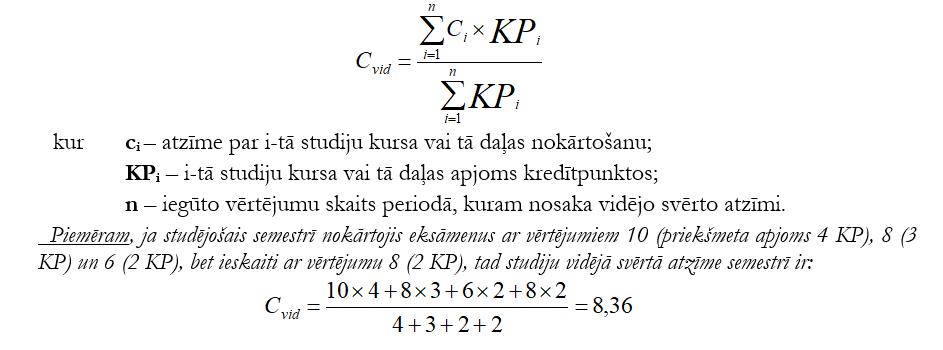 5.5.Pretendentu aplūkojamā perioda vidējās svērtās atzīmes un kopējo rangu tabulu aprēķina LJA atbildīgais darbinieks. Aprēķinu precizitātes pārbaudi veic otrs darbinieks. 5.6.Ja vairāki pretendenti tiek novērtēti vienlīdzīgi, Žūrijas komisijai ir tiesības lemt par papildus stipendiju piešķiršanu, atrunājot to protokolā. 5.7.Pēc LJA pieprasījuma studentam ir pienākums iesniegt izziņu no izglītības iestādes, kas apliecina studējošā statusu. Ja tā netiek saņemta 10 darba dienu laikā no LJA pieprasījuma datuma, dalība praktisko iemaņu veicināšanas aktivitātēs un attiecīgi stipendijas izmaksa tiek pārtraukta. 5.8.Komisijas lēmumu par Stipendiju piešķiršanu apstiprina ar LJA rektora rīkojumu un LJA administratīvais koordinātors paziņo par Stipendijas konkursa rezultātiem visiem pretendentiem elektroniski uz pieteikumos norādītājām e-pasta adresēm un publicējot Stipendiju konkursa rezultātus LJA mājas lapā: www.latja.lv un www.jurniecibasfonds.lv. 5.9.Stipendijas saņemšanas periods līdz 6 mēnešiem. Stipendiju saņemšanas periodu regulē Inovāciju konkursu uzsaukums, kas ir izsludināts saskaņā ar Norādījumiem. 6.Stipendijas apmērs un tās izmaksas kārtība6.1.Stipendijas mēneša apmērs:  bakalaura, profesionālās augstākās izglītības, maģistra, doktora un rezidentūras studiju programmā studējošajam, vispārējās vidējās izglītības, profesionālās izglītības iestāžu un koledžu izglītojamajam – 100 euro mēnesī;6.2.Stipendija, atbilstoši Žūrijas komisijas  lēmumam, var tikt izmaksāta pēc līguma parakstīšanas par pētnieciskā darba izstrādi un stipendijas saņemšanu (turpmāk tekstā – Stipendijas līgums). Stipendiju izmaksā vairākos maksājumos, veicot iemaksu Stipendijas līgumā norādītajā norēķinu kontā, vienu reizi mēnesī, saskaņā ar šī Nolikuma 4.5. un 4.6.punktu.6.3.Fondam ir tiesības aizkavēt Stipendijas izmaksu, ja Fonda kontā nav pietiekoši Stipendijai paredzētie finanšu līdzekļi, par to nekavējoties informējot studējošo, nosūtot paziņojumu uz Stipendiju līgumā  norādīto e-pasta adresi.6.4.Fonds pārtrauc Stipendijas izmaksu šādos gadījumos:6.4.1.ja studējošais vai izglītojamais dažādu apstākļu dēļ pārtrauc studijas,6.4.2.ja studējošais aiziet akadēmiskajā atvaļinājumā,6.4.3.ja Fondam ir oficiāli apstiprināta informācija par studējošā necienīgu rīcību augstskolā vai ārpus tās.6.4.4. ja students neiesniedz pētnieciskā darba starpposma izvērtējumu 3 mēnešu laikā kopš Stipendijas līguma abpusējas parakstīšanas dienas vai neiesniedz noslēguma izvērtējumu.6.5. Ja studējošais turpinājis saņemt Stipendiju pēc studiju pārtraukšanas, studējošajam jāatmaksā nepamatoti saņemtā Stipendija pilnā apmērā.6.6. Stipendijas ieguvējam ir pienākums rakstiski paziņot Fondam, ja tiek pārtrauktas studijas, un šādā gadījumā dalība Projekta aktivitātēs tiek nekavējoties pārtraukta un stipendija tiek izmaksāta proporcionāli attiecīgajā mēnesī praktisko iemaņu veicināšanas aktivitātēs pavadītajam laikam. 6.7. Ja stipendijas ieguvējs nav paziņojis par studiju pārtraukšanu vai nav pildījis Stipendiju līgumā noteiktās prasības, stipendija/-s, kas izmaksātas mēnešos, kad stipendijas ieguvējs pārtraucis studijas, ir jāatmaksā Fondā pilnā apmērā, ne vēlāk kā divu kalendāro mēnešu laikā pēc rakstiska  paziņojuma saņemšanas no Fonda. 6.8. Stipendijas ieguvējs atmaksā stipendiju pilnā apmērā jā nepiedalās inovāciju programmas aktivitātēs, nav apguvis inovāciju studiju kursu vai neiesniedz termiņos pētnieciskā darba starpsposma izvērtējuma vai noslēguma atskaiti par pētnieciskā darba īstenošanu, kā arī, ja starposma izvertējuma atskaite vai noslēguma atskaite par pētnieciskā darba īstenošanu Žūrijas komisijā ir novērtēta negatīvi.  7. Fonda pienākumi7.1.Izmaksāt un administrēt Stipendijas saņēmējam Stipendiju Līgumā noteiktajā kārtībā un apmērā.7.2.Organizēt un nodrošināt iespēju Stipendijas saņēmējam apmeklēt Inovāciju studiju kursu klātienē vai attālināti, grupā vai individuāli saskaņojot iespējas ar LJA. 7.3.Iesaistīt Stipendijas saņēmēju Inovāciju projekta aktivitātēs.7.4.Nodrošināt piekļuvi LJA laboratorijām un piesaistīt atbilstošus zinātnes nozares ekspertus. 8.Stipendiju konkursa apstrīdēšanaJa Stipendiju konkursa dalībnieks uzskata, ka Žūrijas komisija ir rīkojusies pretēji šī Nolikuma prasībām, dalībnieks ne vēlāk kā piecas (5) darba dienas pēc Stipendiju konkursa rezultātu paziņošanas iesniedz motivētu iesniegumu LJA. Ja iesniegums tiek atzīts par pamatotu, tiek pārskatīti un mainīti konkursa rezultāti, izveidojot jaunu Komisiju.Noslēguma jautājumi:Informācija par Inovāciju konkursu un stipendiju izsludināšanu tiek publicēta mājaslapās www.latja.lv un www.jurniecibasfonds.lv.Latvijas Jūras akadēmijasRektore                                                                                                          Kristīne Carjova  Reģistrēts: Valsts ieņēmumu dienestā ar kodu Pamatojums: Lēmums Nr. APSTIPRINĀTSLatvijas Jūras akadēmijasrektore_________________ K.Carjova